О внесении изменений и дополнений в Устав муниципального образования сельского поселения  «Мордино»Руководствуясь ст.44 Федерального закона от 06 октября 2006 года № 131-ФЗ «Об общих принципах организации местного самоуправления в Российской Федерации»,  Совет сельского поселения «Мордино» решил:Внести в Устав муниципального образования сельского поселения  «Мордино», принятый решением Совета сельского поселения «Мордино»  от 22 февраля 2006 года № 1-5/1 «О принятии Устава муниципального образования сельского поселения «Мордино», изменения и дополнения согласно приложению.Изменения и дополнения в Устав муниципального образования сельского поселения «Мордино» вступают в силу в порядке, установленном федеральным законодательством. Глава сельского поселения 	                                                     С.А. ТурубановПриложениек решению Совета сельского поселения  «Мордино»от 05  мая 2016 года №  28/1Изменения в Устав муниципального образования сельского поселения «Мордино»Пункты 10 и 11 части 1 статьи 9  исключить;Пункт 12 части 1 статьи 9 считать пунктам 10; Статью 14 изложить в следующей редакции:«Статья 14. Муниципальные выборы1. Муниципальные выборы (далее - выборы) проводятся в целях избрания депутатов, Главы поселения на основе всеобщего равного и прямого избирательного права при тайном голосовании.Выборы назначаются Советом поселения. Решение о назначении выборов в орган местного самоуправления принимается в сроки, установленные законодательством не ранее 90 дней и не позднее  чем за 80 дней до дня голосования. В случаях, установленных федеральным законом, выборы назначаются соответствующей избирательной комиссией муниципального образования сельского поселения «Мордино» или судом.3. Гарантии избирательных прав граждан при проведении выборов, порядок назначения, подготовки, проведения, установления итогов и определения результатов выборов устанавливаются федеральным законом и принимаемыми в соответствии с ним законами Республики Коми. 4. Выборы депутатов Совета сельского поселения «Мордино» проводятся по мажоритарной системе относительного большинства.Выборы Главы сельского поселения «Мордино» проводятся по мажоритарной системе относительного большинства по единому избирательному округу, включающему всю территорию сельского поселения «Мордино».5. Итоги выборов подлежат официальному опубликованию (обнародованию).»;Статью 25 изложить в следующей редакции: «Статья 25. Совет поселения – представительный орган поселения1. Совет поселения является представительным органом поселения. Совет поселения представляет население поселения и от его имени осуществляет местное самоуправление.Совет поселения избирается на муниципальных выборах на основе всеобщего равного и прямого избирательного права при тайном голосовании. Совет поселения состоит из 10 депутатов.Совет поселения может осуществлять свои полномочия в случае избрания не менее двух третей от установленной численности депутатов.Совет поселения является юридическим лицом, имеет печати и штампы со своим наименованием, бланки со своими реквизитами, расчетный и иные счета в кредитных организациях.Срок полномочий Совета – 5 лет.Расходы на обеспечение деятельности Совета поселения предусматриваются в бюджете поселения отдельной строкой в соответствии с классификацией расходов бюджетов Российской Федерации.Управление и (или) распоряжение Советом поселения или отдельными депутатами (группами депутатов) в какой бы то ни было форме средствами бюджета поселения в процессе его исполнения не допускаются, за исключением средств бюджета поселения, направляемых на обеспечение деятельности Совета и депутатов.8. Совет поселения контролируется населением и ежегодно  публикует (обнародует) отчет о своей работе.9. По вопросам организации своей деятельности Совет поселения принимает регламент в соответствии с действующим законодательством и настоящим Уставом.»;5.  Статью 34 изложить в следующей редакции:«Статья 34. Глава поселения1. Глава поселения является высшим должностным лицом поселения и наделяется в соответствии с настоящей статьей собственными полномочиями по решению вопросов местного значения.2. Глава поселения избирается на муниципальных выборах сроком на 5 лет.3. Полномочия Главы поселения начинаются со дня его вступления  в должность и прекращаются в день вступления в должность вновь избранного Главы поселения.       Порядок вступления Главы поселения в должность определяется решением Совета поселения.Глава поселения входит в состав Совета поселения с правом решающего голоса.Глава поселения одновременно исполняет полномочия председателя Совета поселения и руководителя  администрации поселения.Глава поселения осуществляет свои полномочия на постоянной основе.Размеры и условия оплаты труда Главы поселения определяются решением Совета поселения согласно законодательству.Глава   поселения   подконтролен   и   подотчетен  населению  и   Совету поселения. Глава поселения представляет Совету поселения ежегодные отчеты о результатах своей деятельности, деятельности местной администрации и иных подведомственных главе поселения органов местного самоуправления, в том числе о решении вопросов, поставленных Советом поселения.       9. Глава поселения не может исполнять полномочия депутата Государственной Думы Федерального Собрания Российской Федерации, члена Совета Федерации Федерального Собрания Российской Федерации, депутата законодательных (представительных) органов государственной власти субъектов Российской Федерации, занимать иные государственные должности Российской Федерации, государственные должности субъектов Российской Федерации, а также должности государственной гражданской службы и должности муниципальной службы.Глава  поселения не может одновременно исполнять полномочия депутата представительного органа иного муниципального образования или выборного должностного лица местного самоуправления иного муниципального образования, за исключением случаев, установленных Федеральным законом «Об общих принципах организации местного самоуправления в Российской Федерации».10.  Глава поселения не вправе:1) заниматься предпринимательской деятельностью лично или через доверенных лиц, а также участвовать в управлении хозяйствующим субъектом (за исключением жилищного, жилищно-строительного, гаражного кооперативов, садоводческого, огороднического, дачного потребительских кооперативов, товарищества собственников недвижимости и профсоюза, зарегистрированного в установленном порядке, совета муниципальных образований субъекта Российской Федерации, иных объединений муниципальных образований), если иное не предусмотрено федеральными законами или если в порядке, установленном муниципальным правовым актом в соответствии с федеральными законами и законами Республики Коми, ему не поручено участвовать в управлении этой организацией;2) заниматься иной оплачиваемой деятельностью, за исключением преподавательской, научной и иной творческой деятельности. При этом преподавательская, научная и иная творческая деятельность не может финансироваться исключительно за счет средств иностранных государств, международных и иностранных организаций, иностранных граждан и лиц без гражданства, если иное не предусмотрено международным договором Российской Федерации или законодательством Российской Федерации;3) входить в состав органов управления, попечительских или наблюдательных советов, иных органов иностранных некоммерческих неправительственных организаций и действующих на территории Российской Федерации их структурных подразделений, если иное не предусмотрено международным договором Российской Федерации или законодательством Российской Федерации.11. Глава поселения не может  участвовать в качестве защитника или представителя (кроме случаев законного представительства) по гражданскому, административному или уголовному делу либо делу об административном правонарушении.12.  Глава поселения должен соблюдать ограничения и запреты и исполнять обязанности, которые установлены Федеральным законом от 25 декабря 2008 года N 273-ФЗ «О противодействии коррупции» и другими федеральными законами.».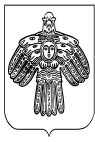 